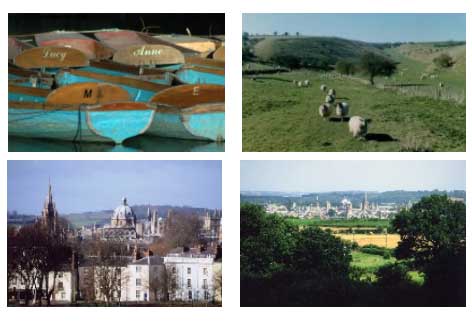 Request for QuotationCO2 Reduction AssessmentI-1581Closing date for return of RFQ 24th December 2021 – 12 NoonYou must read the Request for Quotation and Conditions of Contract before completing this pack.Tenderers must answer all questions in this documentPART B – REQUEST FOR QUOTATIONSECTION A	MANDATORY CRITERIA (PHASE 1)A1 BIDDER INFORMATIONA2 MANDATORY REJECTION CRITERIAA3 DISCRETIONARY REJECTION CRITERIAA4 MANDATORY CRITERIASuppliers who self-certify that they meet the requirements to these additional questions will be required to provide evidence of this if they are successful at contract award stage.A5 TECHNICAL ABILITYPlease provide details of up to 3 contracts performed during the past 3 years that are relevant to and demonstrate your experience in providing the Services covered by this RFQ. Although the information you provide will not be scored as part of this RFQ process, the Council may wish to use it in order to verify your relevant experience and capability. Please note therefore that the customer contact should be prepared to confirm the accuracy of the information provided should the Council wish to contact them.For each contract please provide the following information:SECTION B	SERVICE QUESTIONS (PHASE 2) 70%Please describe how you propose to deliver the Services described in Appendix 1 Specification:SECTION C	PRICING SCHEDULE (PHASE 2) 30%Please insert your quotation price for delivery of the Service set out in the Specification excluding VAT in GBP Sterling.We would like individual prices submitted for each building listed in the specification and therefore reserve the right to award a contract to more than one bidder.* You should identify all potential cost components anticipated in your delivery of the Services described in Appendix 1 Specification. No additional costs will be considered by the Council unless these are clearly stated in your Pricing Schedule response.SECTION D	ECONOMIC & FINANCIAL STANDING (PHASE 3)Bidder’s financial stability will be assessed using Procurement Dun and Bradstreet reports.Documentation should be ready to submit from 4th January 2022.  Where Bidders are not able to provide the information set out in a or b, the value of the contract(s) awarded may be limited.All financial accounts and supporting information should wherever possible be in English and GBP Sterling. Where this is not possible, the Council will use an exchange rate for certain parts of its assessment of financial standing. The source of the exchange rate to be used and the rate itself will be notified to the Bidder by the Council at the time the assessment is made.SECTION E   FORM OF QUOTATIONContract for Provision of CO2 Reduction AssessmentReference I-1581To Oxfordshire County Council I/we the undersigned DO HEREBY OFFER to provide the Services upon and subject to the terms and conditions set out in such Contract Conditions, Specification, and the pricing and rates contained in the Pricing Schedule and other documents as are contained or incorporated herein. This offer remains valid and open for acceptance for three months.The amount of my/our Bid has not been calculated by agreement or arrangement with any person other than the Council and that the amount of my/our Bid has not been communicated to any person until after the closing date for the submission of Bids and in any event not without the consent of the Council.I/we have not and will not enter into any agreement or arrangement with any person that they shall refrain from bidding, that they shall withdraw or vary the amount of any Bid once offered or otherwise collude with any person with the intent of preventing or restricting full competition.I/we have not canvassed and will not, before the evaluation process, canvass or solicit any member or officer, employee or agent of the Council in connection with the award of the Contract and that no person employed by me/us has done or will do any such act.Signature 				...............................................................Duly authorised for and on behalf of the Bidder(Electronic/typed signatures are acceptable) Position held				...............................................................Name and Address			...............................................................of Bidder ..............................................................................................................................Dated					...............................................................It must be clearly shown whether the Bidder is a Limited Company, Corporation, Partnership, or Single Individual, trading in his own or another name, and also if the person signing is not the actual Bidder, the capacity in which s/he signs or is employed. SECTION F   BIDDER CHECKLIST & PRECONTRACT CHECKLISTBidders should ensure that they have completed the following sections before returning their RFQ responses:It is important that all sections are completed as failure to do so may result in your RFQ response not being considered.Bidders who do not wish to provide a response to this RFQ are requested to advise the Council’s Representative as soon as possible.PRE-CONTRACT CHECKLISTFollowing evaluation, the following documents will be required by the Council from the Bidder(s) who has the Most Economic Advantageous Bid. These documents must be checked prior to contract and the Council is providing this list so Bidders can be prepared. A1.1 Bidder detailsAnswerAnswerFull name of the Bidder completing the RFQ Registered company addressRegistered company numberRegistered charity numberRegistered VAT numberName of immediate parent companyName of ultimate parent companyPlease mark ‘X’ in the relevant box to indicate your trading statusIf other, please specifyPlease mark ‘X’ in the relevant boxes to indicate whether any of the following classifications apply to youi) Voluntary, Community and Social Enterprise (VCSE – defined as a non-governmental organisation that is value-driven and which principally reinvests its surpluses to further social, environmental or cultural objectives.)Please mark ‘X’ in the relevant boxes to indicate whether any of the following classifications apply to youii) Small or Medium Enterprise (SME) Please mark ‘X’ in the relevant boxes to indicate whether any of the following classifications apply to youiii) Sheltered workshopPlease mark ‘X’ in the relevant boxes to indicate whether any of the following classifications apply to youiv) Public service mutualA1.2 Contact detailsA1.2 Contact detailsBidder contact details for enquiries about this RFQBidder contact details for enquiries about this RFQNamePostal addressCountryPhoneMobileE-mailHas it been established by a judicial or administrative decision having final and binding effect in accordance with the legal provisions of any part of the United Kingdom or the legal provisions of the country in which your organisation is established (if outside the UK), that your organisation is in breach of obligations related to the payment of tax or social security contributions?If you have answered Yes to this question, please provide further details. Please confirm whether you have paid, or have entered into a binding arrangement with a view to paying, including, where applicable, any accrued interest and/or fines?Details:Details:Does your organisation have a conflict of interest?The concept of a conflict of interest includes any situation where relevant staff members have, directly or indirectly, a financial, economic or other personal interest which might be perceived to compromise their impartiality and independence in the context of the procurement procedure. Details:Details:4.1 Insurance4.1 Insurance4.1 Insurance4.1 Insurance4.1.1Please self-certify whether you already have, or can commit to obtain, prior to the commencement of the contract, the levels of insurance cover indicated below:Employer’s (Compulsory) Liability Insurance = £10 millionPublic Liability Insurance = £5 million Please note that your Public Liability insurance should cover sudden & unforeseen pollution-type of eventsProfessional Indemnity Insurance = £5 million *It is a legal requirement that all companies hold Employer’s (Compulsory) Liability Insurance of £5million as a minimum. Please note this requirement is not applicable to Sole Traders.Please self-certify whether you already have, or can commit to obtain, prior to the commencement of the contract, the levels of insurance cover indicated below:Employer’s (Compulsory) Liability Insurance = £10 millionPublic Liability Insurance = £5 million Please note that your Public Liability insurance should cover sudden & unforeseen pollution-type of eventsProfessional Indemnity Insurance = £5 million *It is a legal requirement that all companies hold Employer’s (Compulsory) Liability Insurance of £5million as a minimum. Please note this requirement is not applicable to Sole Traders.4.2 Equality & Diversity4.2 Equality & Diversity4.2 Equality & Diversity4.2 Equality & Diversity4.2.1Do you have an Equality & Diversity Policy?The Equality Act 2010 provides protection from unlawful discrimination for people with the following protected characteristics: Age Disability Sex Gender reassignment and gender identity Marriage and civil partnership Pregnancy and maternity Race – this includes ethnic or national origins, colour or nationality Religion or belief – this includes lack of belief Sexual orientationDo you have an Equality & Diversity Policy?The Equality Act 2010 provides protection from unlawful discrimination for people with the following protected characteristics: Age Disability Sex Gender reassignment and gender identity Marriage and civil partnership Pregnancy and maternity Race – this includes ethnic or national origins, colour or nationality Religion or belief – this includes lack of belief Sexual orientation4.2.2Please detail any finding of unlawful discrimination that has been made by any court or industrial or employment tribunal in the last 3 years?Please detail any finding of unlawful discrimination that has been made by any court or industrial or employment tribunal in the last 3 years?Please detail any finding of unlawful discrimination that has been made by any court or industrial or employment tribunal in the last 3 years?4.2.2Details:Details:Details:4.3 Safeguarding4.3 Safeguarding4.3 Safeguarding4.3 Safeguarding4.3.1Do you agree to adopt the Council’s Safeguarding principles and standards throughout your organisation as part of your normal operating practice? Link to Adults Safeguarding ProceduresChildren's Safeguarding ProceduresDo you agree to adopt the Council’s Safeguarding principles and standards throughout your organisation as part of your normal operating practice? Link to Adults Safeguarding ProceduresChildren's Safeguarding Procedures4.3.2Please detail any safeguarding issues you have had in the last 3 years.Please detail any safeguarding issues you have had in the last 3 years.Please detail any safeguarding issues you have had in the last 3 years.4.3.2Details:Details:Details:4.4 Health & Safety4.4 Health & Safety4.4 Health & Safety4.4 Health & Safety4.4.1Do you have a health and safety policy?Do you have a health and safety policy?4.4.2a) Do you have a documented system in place for recording and investigating Health & Safety Incidents? a) Do you have a documented system in place for recording and investigating Health & Safety Incidents? 4.4.3b) Do you have a process to analyse data to identify trends and to use this to improve? b) Do you have a process to analyse data to identify trends and to use this to improve? 4.4.4Please provide details of any breach of the Health & Safety Act or of any improvement/prohibition notice by the Health & Safety Executive (HSE) during the last 3 years.Please provide details of any breach of the Health & Safety Act or of any improvement/prohibition notice by the Health & Safety Executive (HSE) during the last 3 years.Please provide details of any breach of the Health & Safety Act or of any improvement/prohibition notice by the Health & Safety Executive (HSE) during the last 3 years.4.4.4Details:Details:Details:4.5 Data Protection – N/A4.5 Data Protection – N/A4.5 Data Protection – N/A4.5 Data Protection – N/A4.5.1Do you comply with all the relevant articles of the General Data Protection Regulations (GDPR)? In particular have you updated your practices, policies and procedures (if necessary) to ensure their effectiveness in recording and demonstrating compliance with the GDPR?NB: please note the successful Bidder(s) will be asked to provide evidence of compliance in the form of a questionnaire.Do you comply with all the relevant articles of the General Data Protection Regulations (GDPR)? In particular have you updated your practices, policies and procedures (if necessary) to ensure their effectiveness in recording and demonstrating compliance with the GDPR?NB: please note the successful Bidder(s) will be asked to provide evidence of compliance in the form of a questionnaire.4.5.2Will personal data owned by the Council, or that the Council is responsible for at law, be held inside and not transferred outside the UK? If so, where will it be held?Will personal data owned by the Council, or that the Council is responsible for at law, be held inside and not transferred outside the UK? If so, where will it be held?4.5.3Have you had any data protection or information security breaches in the last 3 years?  If yes, please provide details of any remedial action or changes to procedures as a result.NB: the Council will exclude Bidders who are unable to demonstrate to the Council’s satisfaction that appropriate remedial action has been taken to prevent further occurrencesHave you had any data protection or information security breaches in the last 3 years?  If yes, please provide details of any remedial action or changes to procedures as a result.NB: the Council will exclude Bidders who are unable to demonstrate to the Council’s satisfaction that appropriate remedial action has been taken to prevent further occurrences4.5.3Details:Details:Details:4.6 Environmental Management4.6 Environmental Management4.6 Environmental Management4.6 Environmental Management4.6.1Has your organisation been convicted of breaching environmental legislation, or had any notice served upon it, in the last three years by any environmental regulator or authority (including local authority)? If your answer to this question is “Yes”, please provide details in a separate Appendix of the conviction or notice and details of any remedial action or changes you have made as a result of conviction or notices served.The Council will not select bidder(s) that have been prosecuted or served notice under environmental legislation in the last 3 years, unless the Council is satisfied that appropriate remedial action has been taken to prevent future occurrences/breaches.4.6.1Details:Details:Details:4.6.2If you use subcontractors, do you have processes in place to check whether any of these organisations have been convicted or had a notice served upon them for infringement of environmental legislation?Customer organisation nameCustomer contact name, position in organisation, phone number and email addressContract start date Contract completion date Estimated Contract ValueBrief description of contract (max 150 words Customer organisation nameCustomer contact name, position in organisation, phone number and email addressContract start date Contract completion date Estimated Contract ValueBrief description of contract (max 150 words Customer organisation nameCustomer contact name, position in organisation, phone number and email addressContract start date Contract completion date Estimated Contract ValueBrief description of contract (max 150 words QuestionWeighting1 Method StatementPlease provide a written statement demonstrating your proposed methodology/process to meet the requirements of the specification20%Response2 TeamPlease provide CVs of any staff being put forward to work on this project clearly illustrating their experience relevant to the specification20%Response3 ExperiencePlease give examples of previous work completed of a similar nature20%Response4 Added ValuePlease outline any additional proposals that will add value to the project10%ResponseCost component description Costs (£)Total Costs (£) *£Economic and Financial StandingEconomic and Financial StandingEconomic and Financial StandingD.1Further financial information will be requested in cases where Procurement Dun and Bradstreet provides no report. Please select the information your organisation can provide to demonstrate financial standing:Further financial information will be requested in cases where Procurement Dun and Bradstreet provides no report. Please select the information your organisation can provide to demonstrate financial standing:D.1A copy of the audited accounts for the most recent two yearsD.1A statement of the turnover, Profit and Loss Account/Income Statement, Balance Sheet/Statement of Financial Position and Statement of Cash Flow for the most recent year of trading for this organisation.D.1A statement of the cash flow forecast for the current year and a bank letter outlining the current cash and credit positionD.1Alternative means of demonstrating financial status if any of the above are not available (e.g. forecast of turnover for the current year and a statement of funding provided by the owners and/or the bank, charity accruals accounts or an alternative means of demonstrating financial status)D.2Where we have specified a minimum level of economic and financial standing and/ or a minimum financial threshold within the evaluation criteria for this procurement, please self-certify by answering ‘Yes’ or ‘No’ that you meet the requirement set out.If you are part of a wider group, please provide further details below:If you are part of a wider group, please provide further details below:Name of organisationRelationship to the Supplier completing these questionsD.3Are you able to provide parent company accounts if requested to at a later stage?D.4If yes, would the parent company be willing to provide a guarantee if necessary?D.5If no, would you be able to obtain a guarantee elsewhere (e.g. from a bank)?SECTION HEADINGCOMPLETED?Section A Mandatory CriteriaSection B Service QuestionsSection C Pricing ScheduleSection D Economic & Financial StandingSection E Form of QuotationSECTIONSECTION HEADING4.1Insurance Certificates4.2Equality & Diversity Policy4.3Safeguarding Policy4.4Health & Safety Policy